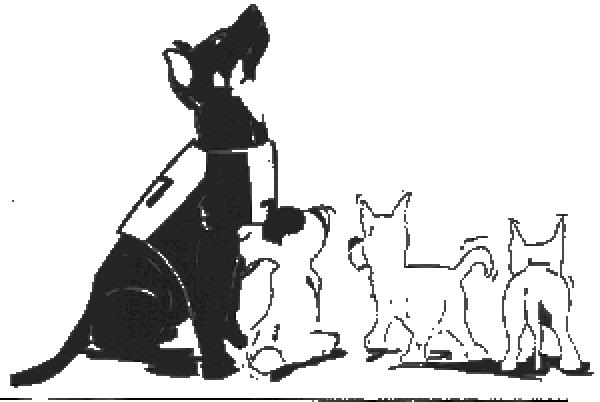 Education- Ecole du Chiot-Agility                               AUTORISATION PARENTALE                          (Pour les adhérents  de moins de 18 ans)Je soussigné(e) :Autorise mon enfant : Prénom                                         Nom Né(e) le :À participer aux activités du Club Septimanie Éducation Sport CaninPour valoir ce que de droit.Fait À :                                                     Le :Signature :